Bilan de la période 3 (Janv-Fev 2017-2018) :AGIR, S’EXPRIMER, COMPRENDRE À TRAVERS L’ACTIVITE PHYSIQUE avec les intelligences multiplesChaque période de l’année scolaire est consacrée à un domaine d’apprentissage, il y en a 5 :Mobiliser le langage dans toutes ses dimensionsAgir, s'exprimer, comprendre à travers l'activité physiqueAgir, s'exprimer, comprendre à travers les activités artistiquesConstruire les premiers outils pour construire sa penséeExplorer le mondePour chaque domaine d’apprentissage, les programmes indiquent des attendus en fin d’école maternelle. Ces compétences sont travaillées tout au long du cycle 1.Dans notre classe, nous utilisons les intelligences multiples pour acquérir ces attendus, c'est-à-dire que chacun a sa manière d’apprendre, pour certains, c’est plus facile en observant, d’autres avec la musique, d’autres en bougeant, d’autres encore en parlant, ou en dessinant. C’est pourquoi chaque compétence visée est proposée à travers des activités diversifiées. Les enfants ont le choix et vont vers ce qui leur correspond le mieux. Petit à petit, ils découvrent d’autres manières d’apprendre, mais ils sont d’abord valorisés dans leurs réussites grâce à leur intelligence dominante. Chacun a plusieurs intelligences dominantes et toutes les compétences ne sont pas présentées sous les 8 formes (voir tableau ci-dessous), cela incite à aller vers d’autres choix. Ce qui est attendu des enfants en fin d'école maternelle -Courir, sauter, lancer de différentes façons, dans des espaces et avec des matériels variés, dans un but précis.- Ajuster et enchaîner ses actions et ses déplacements en fonction d'obstacles à franchir ou de la trajectoire d'objets sur lesquels agir.- Se déplacer avec aisance dans des environnements variés, naturels ou aménagés.- Construire et conserver une séquence d'actions et de déplacements, en relation avec d'autres partenaires, avec ou sans support musical.- Coordonner ses gestes et ses déplacements avec ceux des autres, lors de rondes et jeux chantés.- Coopérer, exercer des rôles différents complémentaires, s'opposer, élaborer des stratégies pour viser un but ou un effet commun..Nous avons également travaillé les autres domaines d’apprentissage et notamment Mobiliser le langage dans toutes ses dimensions qui représente l’enjeu premier de l’école maternelle.Je reste à votre disposition pour des explications supplémentaires.       IM ACTIVITESCOMPETENCE VISEE NATURALISTE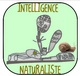 MUSICALE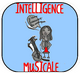 INTERPERSONNELLE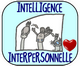 INTRAPERSONNELLE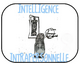 VISUELLE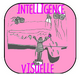 CORPORELLE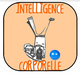 VERBALE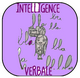 LOGICO-MATHs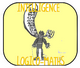 SEMAINE 15Construire et conserver une séquence d'actions et de déplacements, en relation avec d'autres partenaires, avec ou sans support musical.Distinguer les filles et les garçons de la classe Connaitre les parties du corps pour les utiliser en danseConnaitre les parties du corps pour les utiliser en danseSEMAINE 16Construire et conserver une séquence d'actions et de déplacements, en relation avec d'autres partenaires, avec ou sans support musical.Jouer au jeu de kim sur le corps humainFabriquer son pantinSEMAINE 17Construire et conserver une séquence d'actions et de déplacements, en relation avec d'autres partenaires, avec ou sans support musical.S'exercer aux signes du livresManipuler son pantinS'exercer aux signes du livresSEMAINE 18Construire et conserver une séquence d'actions et de déplacements, en relation avec d'autres partenaires, avec ou sans support musical.Peindre/ Dessiner sans les mains Peindre/ Dessiner sans les mains Classer les casserolesSEMAINE 19Construire et conserver une séquence d'actions et de déplacements, en relation avec d'autres partenaires, avec ou sans support musical.Ranger les phases de la danse pour les mémoriser Reconstituer un portrait à partir des yeux, nez , bouches des élèvesRanger les phases de la danse pour les mémoriser SEMAINE 20Choisir différents outils, médiums, supports en fonction d'un projet ou d'une consigne et les utiliser en adaptant son geste.Jouer au jeu des différences Lister les différences en les catégorisantJouer au jeu des différences Lister les différences en les catégorisant